令和３年８月吉日未就園児保護者各位嫩 幼 稚 園園長 堺正司夏休み園庭開放のお知らせ暑い日が続きますが、地域の方を対象に下記の日程で園庭開放を計画しました。保護者の方と一緒に園庭で遊ぶことができます。記◆日　時　　　  ８月１６日(月)・１７日(火)・１８日(水) ・２３日(月)の４日間１４時から１６時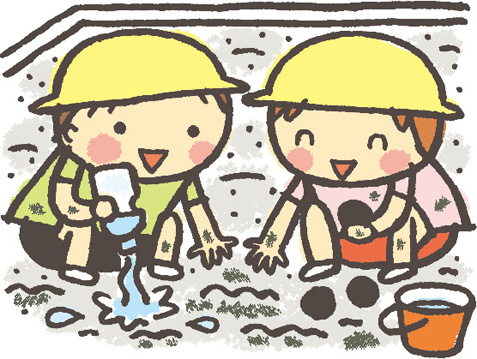 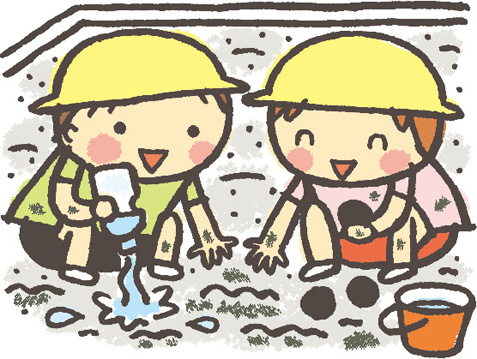 ◆場　所　　　　嫩幼稚園　園庭◆日　程　　　 14:00 ～ 　園庭開放(砂場・固定遊具)15:30 ～  片付け(遊具) 16:00 　   降園終了◆持ち物　　　　帽子、水筒、マスク、ハンカチ、ティッシュ、着替え等　　　　　　　　体温チェックカード(在園児)◆駐車場　　　　幼稚園の駐車場はないため、近隣の駐車場をご利用ください。・兄弟がみえる場合、連れて来ていただいて結構です。・園庭開放については、申込みはいりませんのでご自由にご利用ください。　ただし、密集、密接を避けて感染防止に心がけてください。※園庭開放は、保護者の方が責任をもってお子さんをみていただくよう、お願いします。時間中は、保護者の管理のもとで楽しんでいただくことになります。※雨天や警報発令時は中止とします。◆開放時間中、職員は日直として園内にいますが、一緒に遊んだり見守ったりすることはできません。事故や怪我がなく安全に楽しく遊べるよう、お子さんから目を離さないようにご注意ください。・お困りのことがある場合は、遠慮なく職員に声をかけてください。①出かける前は、必ず検温、健康チェックをしてからお越しください。職員が確認させていただく場合もあります。※マスクは、人と距離が確保できる場合のみ外すことができます。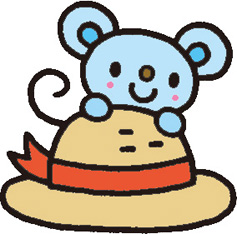 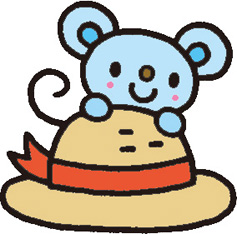 ②砂場のおもちゃは、きれいに洗って片付けましょう。③使ったおもちゃは、元の場所に片付けましょう。※帽子を着用し、こまめに水分補給をしながら、熱中症にならないように心がけましょう。④必ず手洗いと手指消毒をしてからお帰りください。